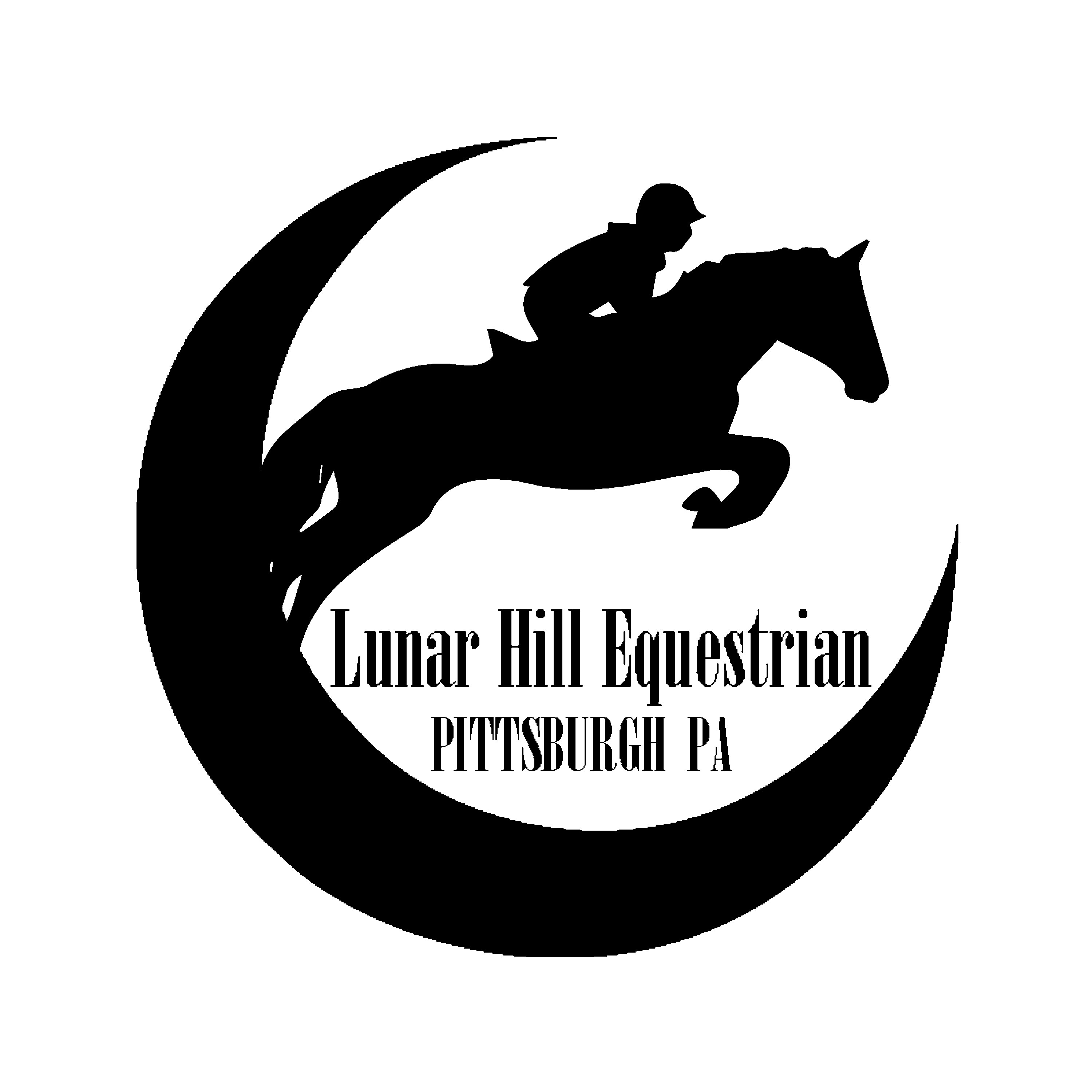 • Lessons will average 30 minutes to one hour depending on the length you choose.• A horse will be assigned that is worthy of the day’s lessons. • Always ask which horse to ride if it is not posted or already stated. Do not saddle up and ride any horse other than the one designated by the instructor. • Everyone will be required to saddle their own horse. In the case of small children who are unable to do so alone, someone will help. This may be apart of your lesson.• All horses must be well groomed prior to being ridden. This means the horse must be curried and brushed from head to hoof. Hooves must be cleaned and manes combed. The tail should be examined for knots and brushed occasionally. The appearance of one’s horse reflects on the rider. • All tack must be properly fitted. Check for the proper fit of both the bridle and saddle every time you tack up your horse. It is your responsibility to make sure that everything is adjusted properly. • If the horse shows signs of illness or if the horse has any cuts that have not been treated, notify the instructor prior to saddling so that it can be treated. • A horse must be properly cooled out and cared for after the lesson. All tack must be wiped down and put away properly. • Aisle must be swept after grooming.• A boot with a half-inch heel will be worn while mounted at all times. Students MUST provide their own boots. • One 30 minute lesson is $35. One 60 minute lesson is $55.• There are no discounts for additional children. • All lessons must be paid at the beginning of the lesson. (Prior to having the lesson.) • Each month four or five lessons will be required for serious riders. It will be your responsibility to know if there are four or five weeks in the month. • There will be no limit on the number of lessons per month• Lessons will be scheduled for a particular day and time. In the event of rain, lessons will NOT be cancelled. If riding is not possible, another horse related activity will be assigned. • To cancel a lesson, you must contact me *24 hours in advance* of the cancelled lesson or you will be responsible of that lessons fee.  All bounced checks will result in a $50 fee.• Failure to meet any of the above requirements will result in termination of lessons. • Lunar Hill Equestrian reserves the right to amend the lesson requirements at any time. All decisions made by Lunar Hill Equestrian instructors and/or staff are final. I appreciate your desire to learn about riding, and I look forward to working with you. Thank you!Initials of Rider or Parent/Guardian: ______				Initials of Instructor: RF